                         Урок-путешествие по математике в 3-м классе по теме:                            "Табличное умножение и деление" (закрепление) Тип урока: Обобщение и систематизация знаний.Урок разработан в форме игры-путешествия.Методы обучения: словесный, наглядный, практический.Формы обучения: коллективная, самостоятельная, индивидуальная.В ходе урока используются разноуровневые задания, самоконтроль и самооценка знаний учащихся. А так же:- отрабатываются вычислительные навыки умножения и деления чисел;- решения задач, уравнений;- развиваются внимание, память, логическое мышление;- воспитывается интерес к математике- прививается умение работать в коллективеЦели урока: познавательные: способны понимать учебную задачу, работать с учебником и тетрадью, строить логическую цепочку рассуждений, устанавливать причинно-следственные связи; регулятивные: умеют планировать, прогнозировать, контролировать и оценивать собственную деятельность и деятельность одноклассников; коммуникативные: могут слушать собеседника и вести диалог, умеют достаточно полно и четко выражать свои мысли, аргументировать свою точку зрения.личностные: имеют мотивацию к учебной деятельности; стремятся совершенствовать вычислительные навыки, навыки сотрудничества с учителем и одноклассниками в разных ситуациях, развивать мышление, внимание, наблюдательность, аккуратность; проявляют личную ответственность.Оборудование: Письмо от Деда Мороза, волшебные сани, елочка, цветные кружки, клей карандаш, картинки – еж, барсук, заяц, звездочка,   цветы, снежинки, гномики, сундучок с заданиями, открытка с приглашением.Ход урокаОрганизационный момент. - Еще раз всем доброе утро! Ребята, к нам сегодня на урок пришли гости, повернитесь, пожалуйста, к нашим гостям и поздоровайтесь.  Проверьте готовность к уроку. Я очень хочу, чтобы урок получился у нас с вами получился интересным и познавательным, чтобы мы вместе повторили и закрепили то, что мы знаем по теме «Табличное умножение и деление», показали свои знания и умения.2.Сообщение темы урок           -Сегодня наш урок будет немного необычный. Ребята, у меня для вас сюрприз. 	- Скажите какой сегодня день? (вторник). 	- А число?  (3 декабря)	- Давайте, откроем тетради, запишем число и классная работа.- А вы знаете, какой завтра день ( 4 декабря)? - Действительно, завтра 4 декабря. Многие, наверное, из вас не знали, но это день заказов подарков и написания писем Деду Морозу.- Завтра вы сможете написать свои письма дед Морозу, ну, а сегодня Вам пришло письмо из далекого Великого Устюга, царства вечной зимы, снега, льда, стужи. Послушайте его.       «Дорогие ребята! Это пишу вам я, Дед Мороз. Прежде, чем начать получать ваши письма с заказом подарков, я решил узнать, как же дети вашей школы готовятся к Новому году? Какие у них успехи в учебе? Шлю вам мой морозный привет, волшебные сани для сказочного путешествия на уроке и дарю вам эту маленькую елочку, которую вы будете наряжать после выполнения заданий.  До скорой встречи! Ваш Дед Мороз»-Ребята, давайте покажем Деду Морозу свои знания по математике на сегодняшнем уроке. И за каждое правильное выполненное задание дед Мороз приготовил для вас елочные игрушки, чтобы украсить эту маленькую красивую елочку.3.Актуализация знаний. - Ребята, мы сегодня с вами отправляемся в сказочное путешествие по стране Умножения и Деления. Наш урок начнем с минутки чистописания 	Минутка чистописания-  Какой год наступает?  2023.  - Давайте, в тетрадях пропишем этот год.  Сейчас мы с вами, представим, что садимся вот в эти сани и отправляемся в путешествие.   -А вот и остановка «Считай, решай, отгадывай».        1)-Декабрь. Матушка- зима вступает в свои права, наметает много снега. Она засыпает все тропинки и дорожки. Давайте наловим этих снежинок и выполним задания, которые приготовила нам Зима.    	- Находите и ловите свою снежинку. На каждой снежинке записаны примеры. Чтобы получить первую новогоднюю игрушку на нашу елочку, нам всем вместе необходимо правильно решить эти примеры.4х4=            27:3=            20 : 4 =          3х8=            24:4=           32:4=      3х6=            6х6=            7х8=             5х7=              3 Х 4 =         63:9=          81 : 9 =      56:7=4*8=            72:9=            64:8= - Все ответы будем записывать себе в тетрадь- Молодцы! Вот вам первая игрушка.- Ответы расположите в порядке возрастания через запятую.5     6    7  8  9  12  16   18   24   30   36    56- Молодцы и за это задание вы получаете 2 игрушку от деда Мороза.      2) – У меня еще для вас есть снежинки от деда Мороза. Но перед этим давайте вспомним и покажем какие знаки прячет предлог «на», а какие «в»              Я вам буду называть условия, а вы будете говорить какой знак будем использовать:«в …раз больше, в … раз меньше, на сколько больше, во сколько .. раз больше       Переходим к снежинкам. Работаем на листочках, которые лежат у вас на парте. Записываем только ответ. Работа на оценку1) Увеличь 24 на 30.        2) Уменьши 37 на 20.    3) Увеличь 9 в 9 раз.         4) Уменьши 40  в 5 раз.5) Во сколько раз 8 меньше 32?    6) На сколько 35 больше 5?  7) Запишите произведение чисел 8 и 9.8) Запишите частное двух чисел 56 и7.   9) Запишите 2 числа, произведение которых равно 18.- Давайте, быстренько проверим. Проверка работы.   54       17       81     8    4       30     72       6      9   2  (3  6) - За это задание вы получаете следующую игрушку.  – Смотрите, нас встречают гномики. Давайте выполним их задания. а)  Соедини линиями ответы с выражениями: на интерактивной доске2 x 4 + 8                                402 x 3 + 9                                609 x 5 + 15                              164 x 7 + 12                              15           Самый активный повесит  игрушкуб) Реши цепочку примеров и отгадай, какой зверь самый чистоплотный.Кто первый решит, тот повесит игрушку на елочку.3   x  4   :   6  x  10  :   5    x    9  +  64   :   10    +   8    :   9 = Еж      12                                           Заяц  11                                          Барсук  2 6) - Мы попали в Задачкино. Приготовились решать задачи. 1)  Сыну 8 лет. Отец в 4 раза старше. Сколько лет отцу?2)  С одной яблони собрали 18 кг яблок, а с другой на 4 кг меньше. Сколько кг яблок собрали со второй яблони?3)  Бабушке 60 лет. Внук в 10 раз моложе бабушки. Сколько лет внуку?4)  В деревне 28 деревянных домов, а каменных на 9 меньше. Сколько каменных домов?5)  На полке 16 книг, на столе 4. Во сколько раз меньше книг на столе, чем на полке?- Молодцы! Гномики остались довольны. Тот, кто был самым активным, получает право повесить игрушку на нашу елочку.(Учитель называет фамилии учеников)5. Физкультминутка.- Давайте немного отдохнем. Сейчас вы превратитесь в снежинки и плавно полетаете под музыку в танце.6. Повторение изученного.1) - Сани летят все быстрее. Под нами мелькают реки, закованные льдом. А вот и остановка «Геометрическая».- Перед вами сундучок. Вы с закрытыми глазами будете вынимать из сундучка геометрические фигуры, ощупывать их и определять, что это за фигура. Если угадаете, то переписываете в тетрадь задание, которое записано на ней и решаете его.        (по 2 фигуры)56 : Х = 8                             Х - 14 = 80Х х 38 = 38                               36 + Х = 56- Молодцы! Задания вы выполнили. Нарядим елочку. Сани опять наши в пути. А вот и остановка «Самостоятельная». - Начертите прямоугольник со сторонами 4 см и 3 см.- Найдите периметр и площадь. Как найти периметр прямоугольника?- как найти площадь прямоугольника?7. Итог урока. - Вот и закончилось наше путешествие на волшебных санях.- Понравилось оно вам? - Что мы закрепляли на уроке?- Вы молодцы! Вы очень хорошо поработали сегодня на уроке - и задания все выполнили и елочку нарядили.-  Ребята,  Дед Мороз  вместе  с  письмом  прислал  вам  приглашение  на новогодний утренник, который будет у нас в школе - Спасибо за урок. 8. Выставление оценок.9. Домашнее задание.Дорогие ребята!Это пишу вам я, Дед Мороз. Прежде, чем начать получать ваши письма с заказом подарков, я решил узнать, как же дети вашей школы готовятся к Новому году? Какие у них успехи в учебе? Шлю вам мой морозный привет, волшебные сани для сказочного путешествия на уроке и дарю вам эту маленькую елочку, которую вы будете наряжать после выполнения заданий.  До скорой встречи!  	Ваш Дед Мороз.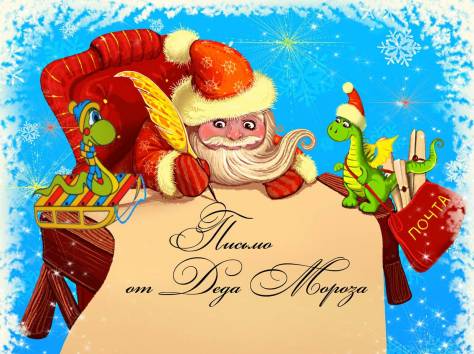 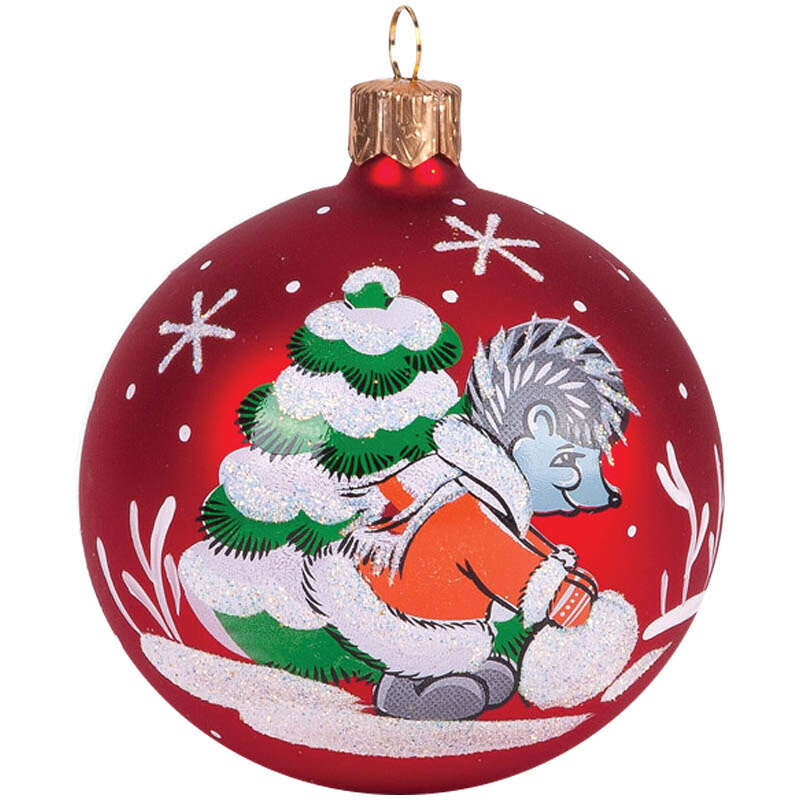 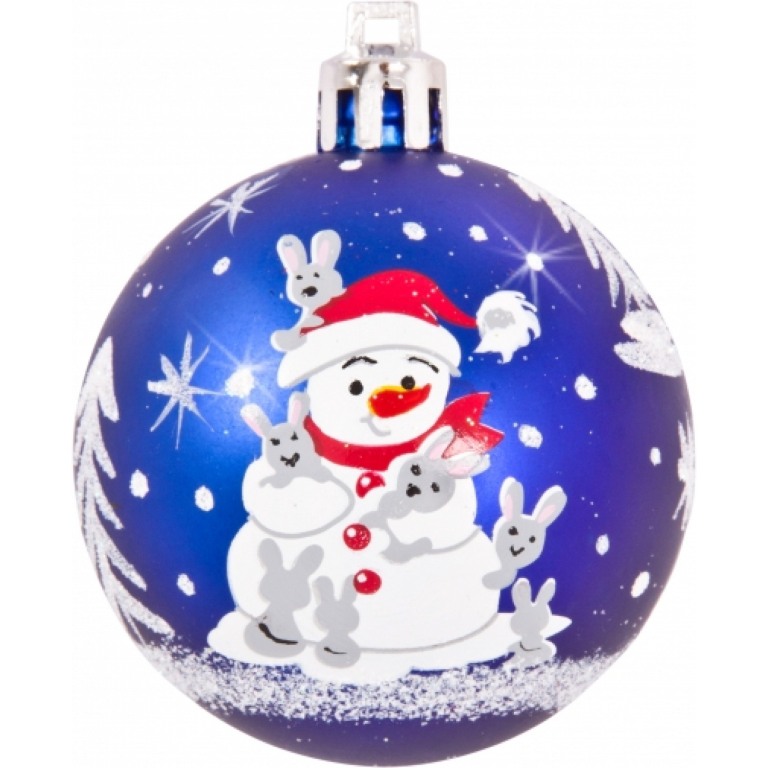 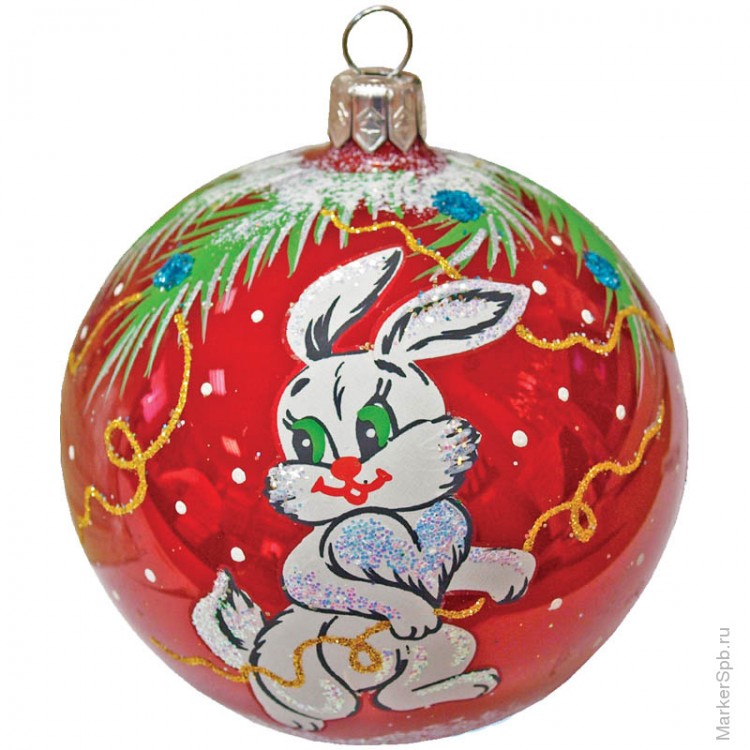 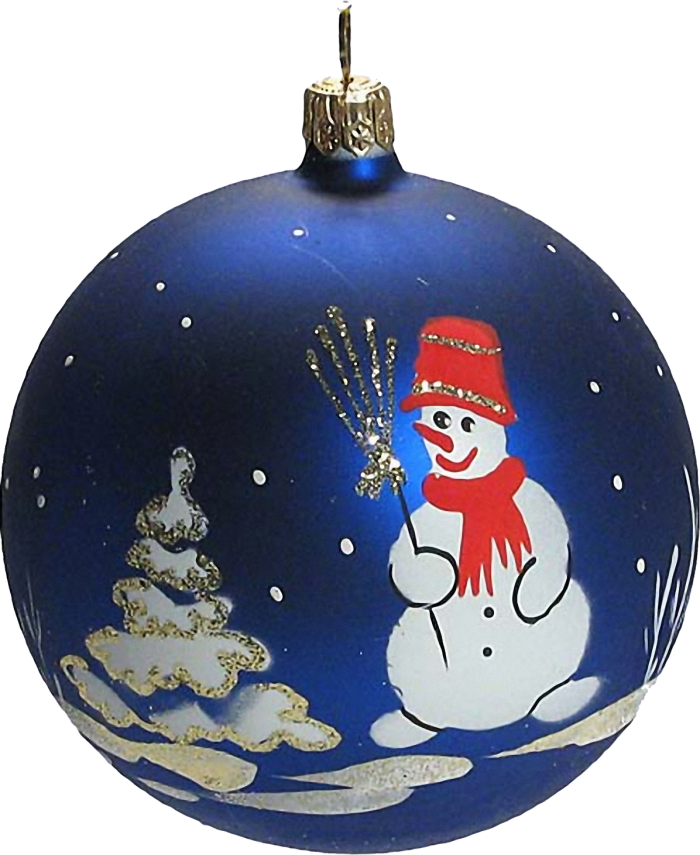 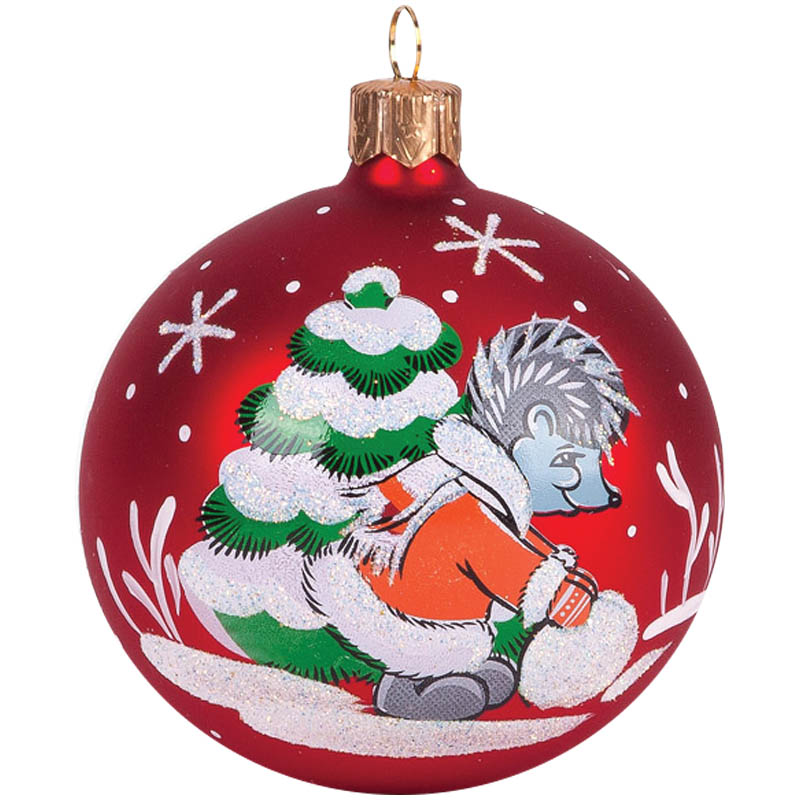 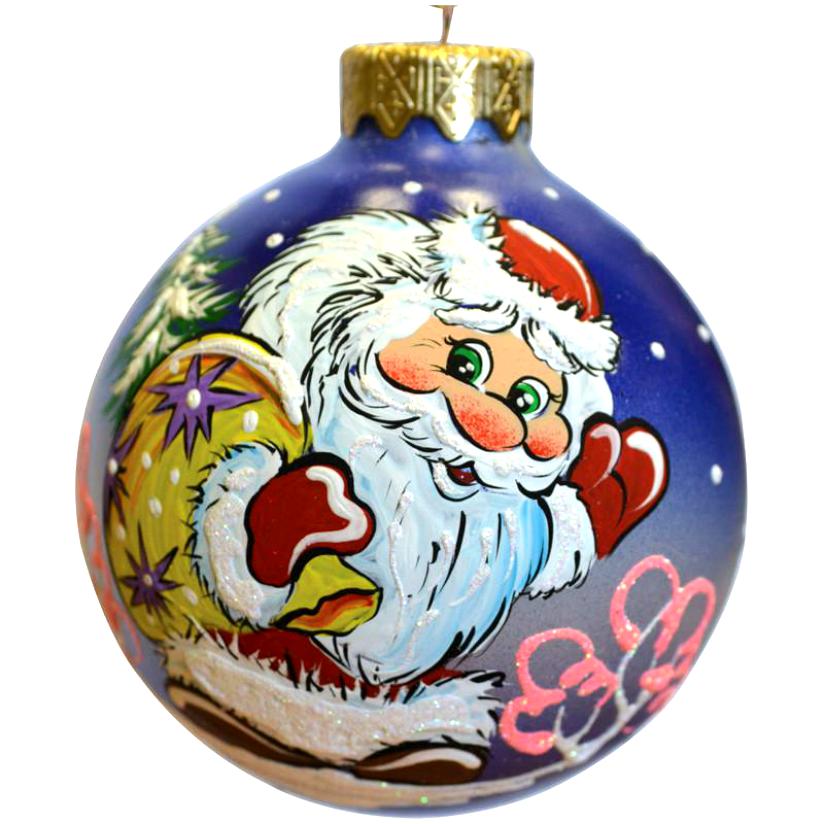 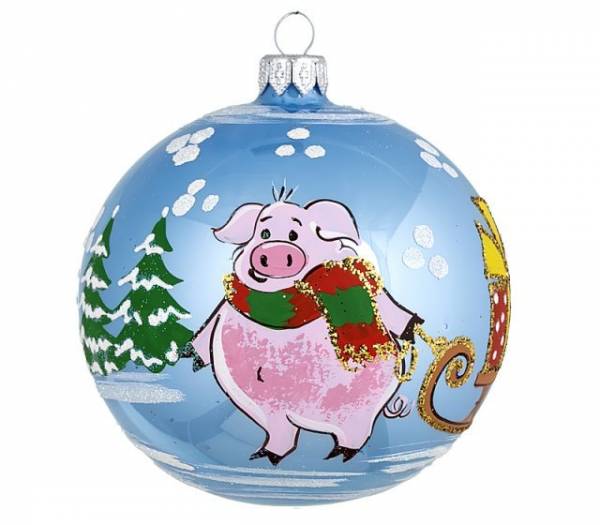 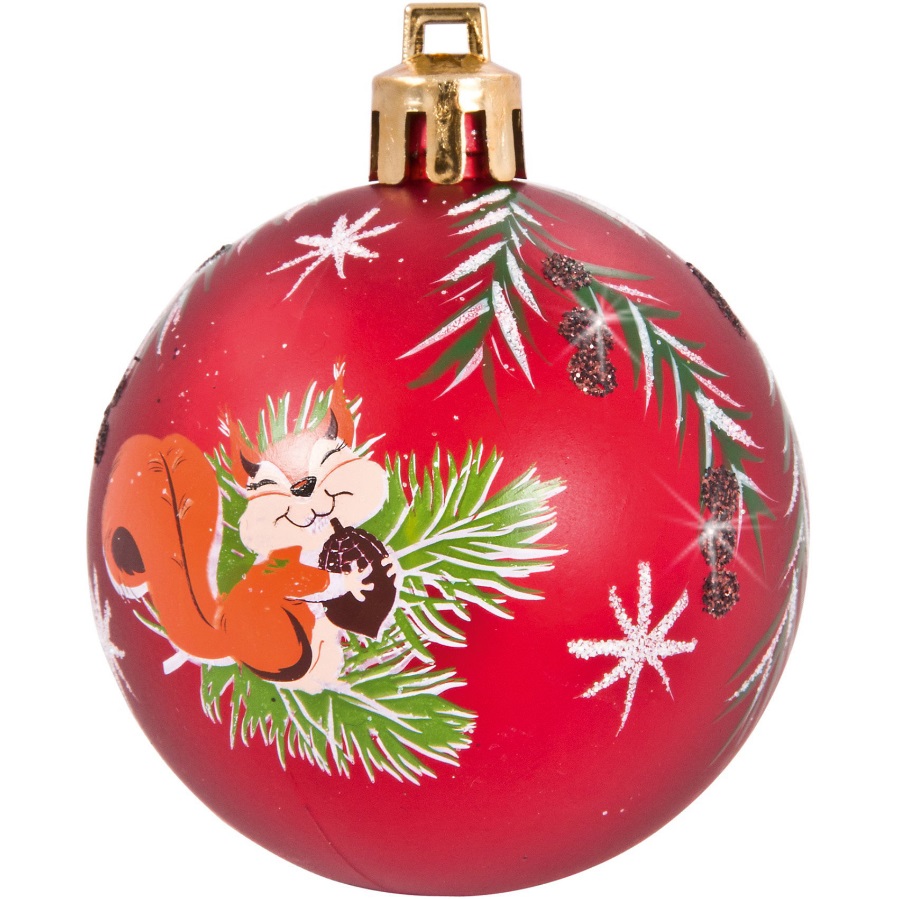 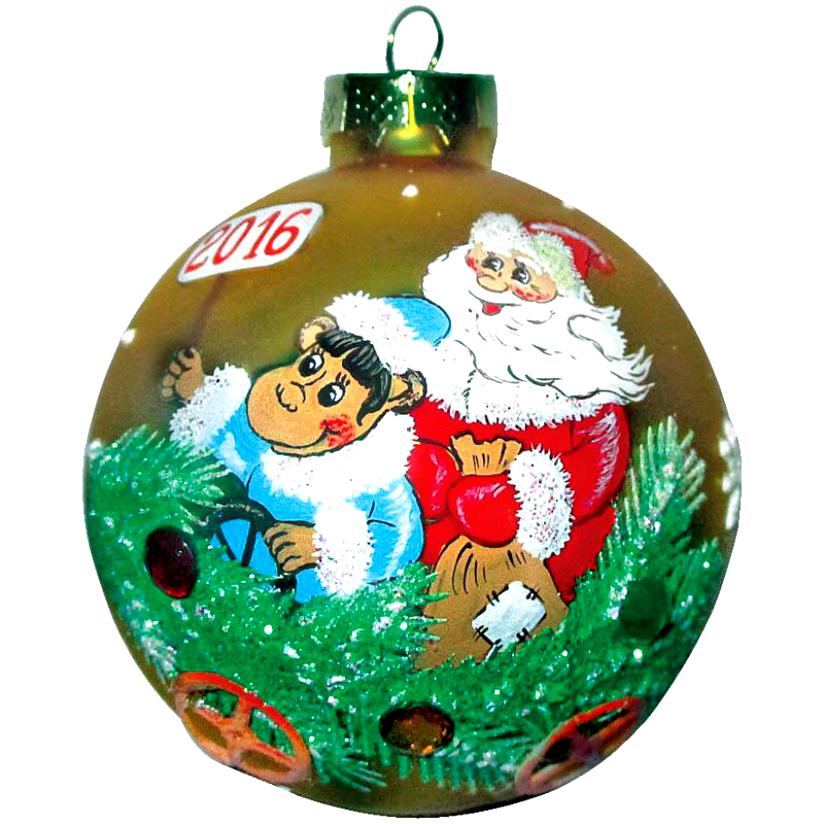 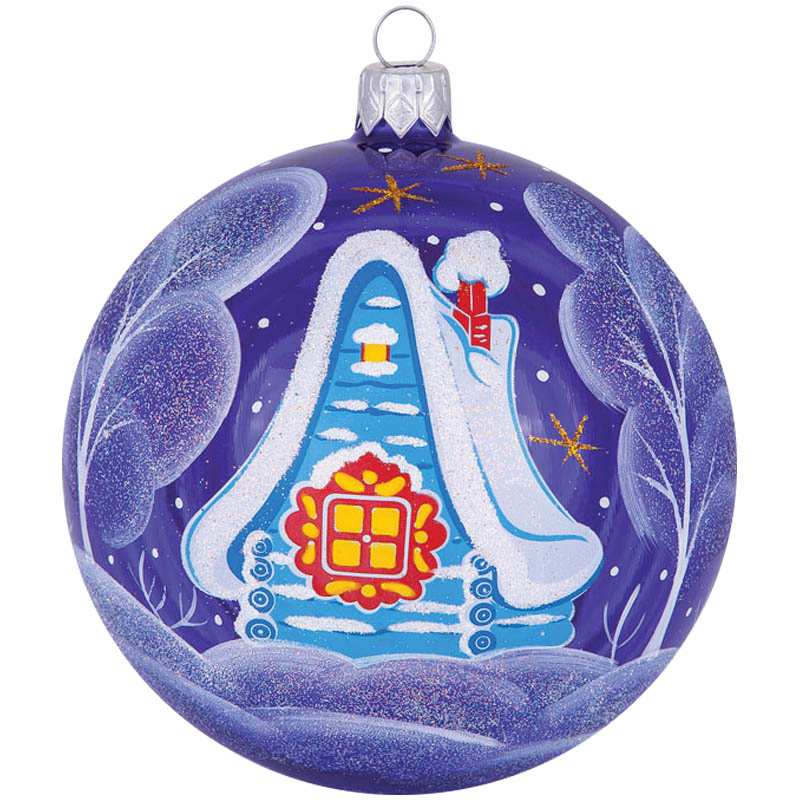 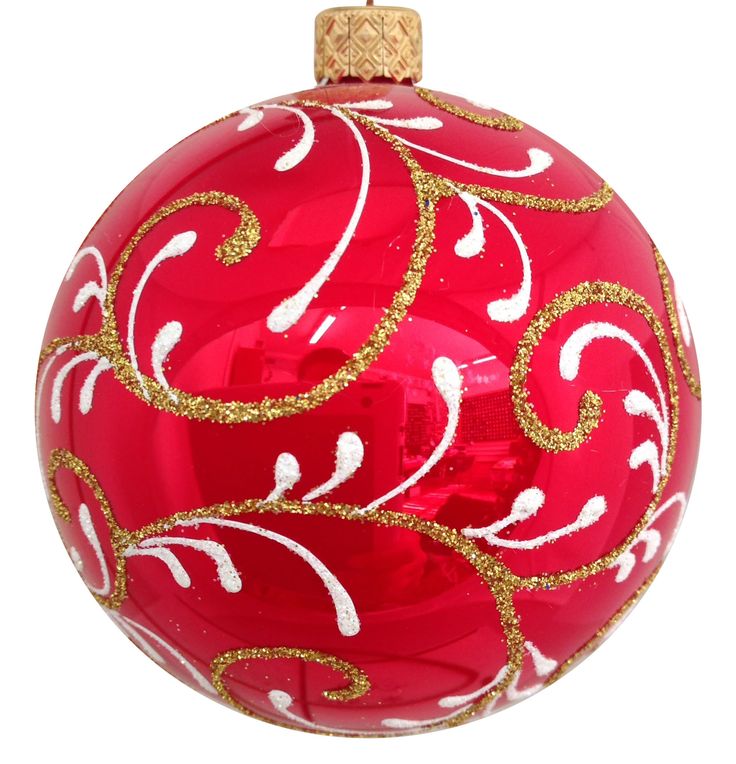 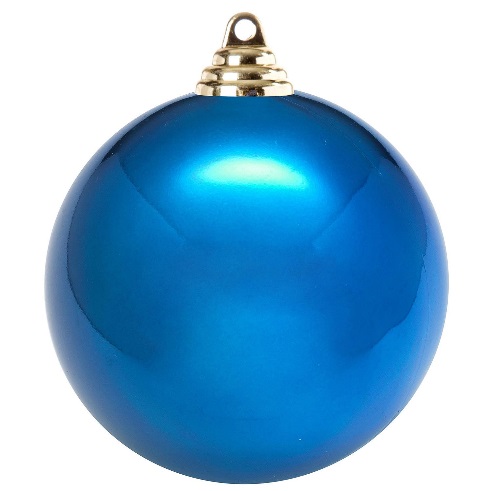 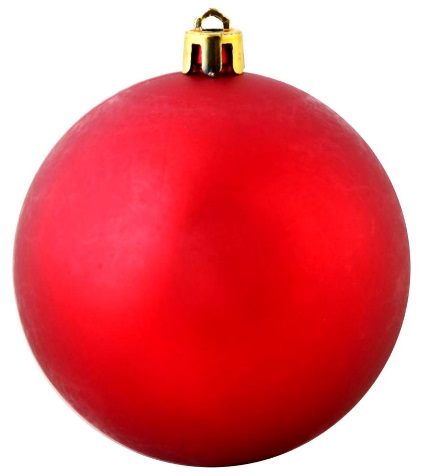 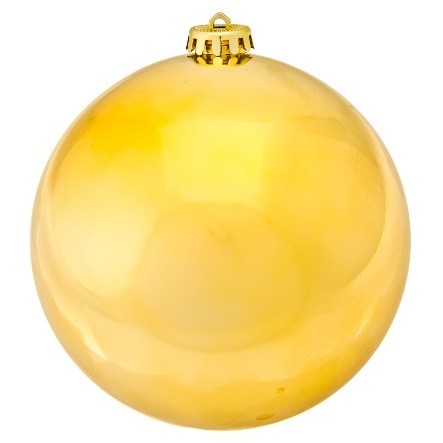 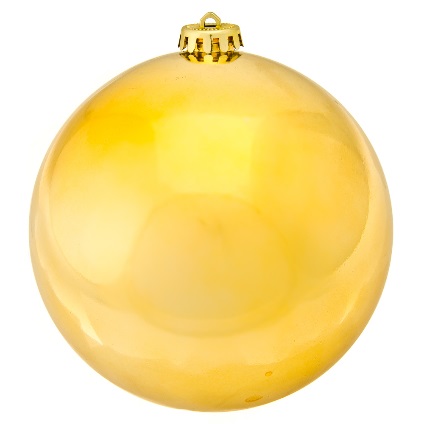 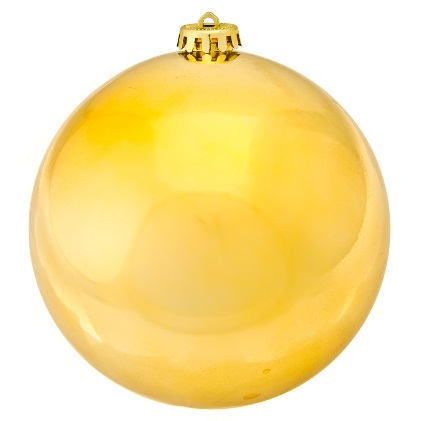 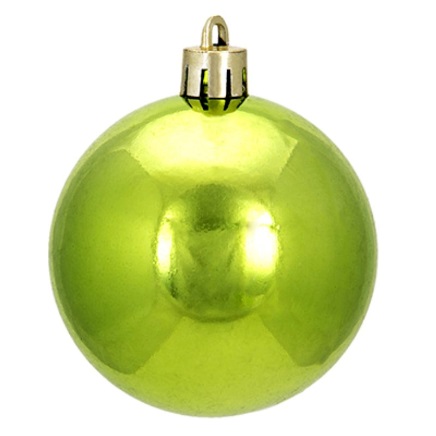 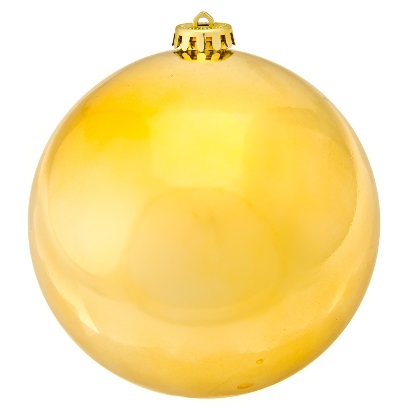 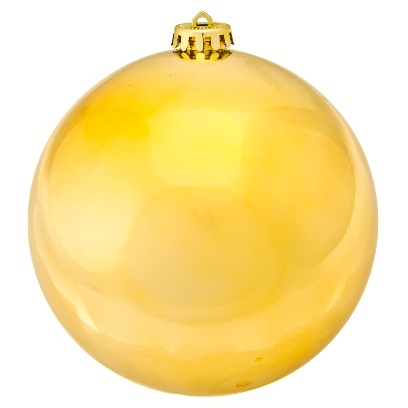 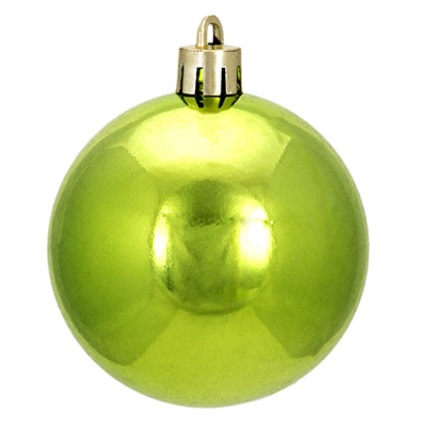 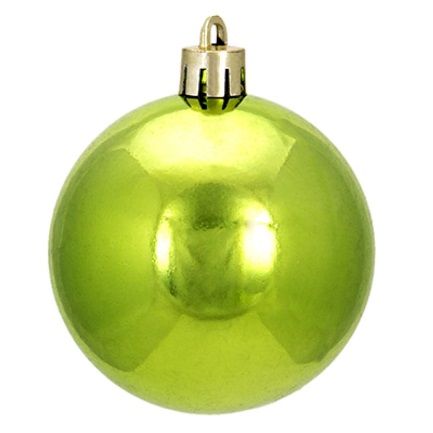 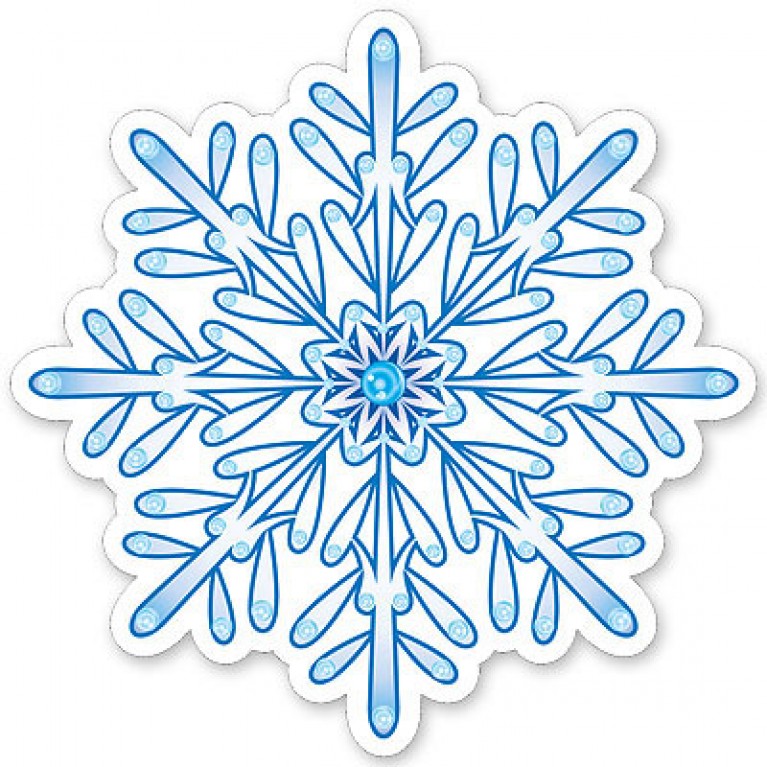 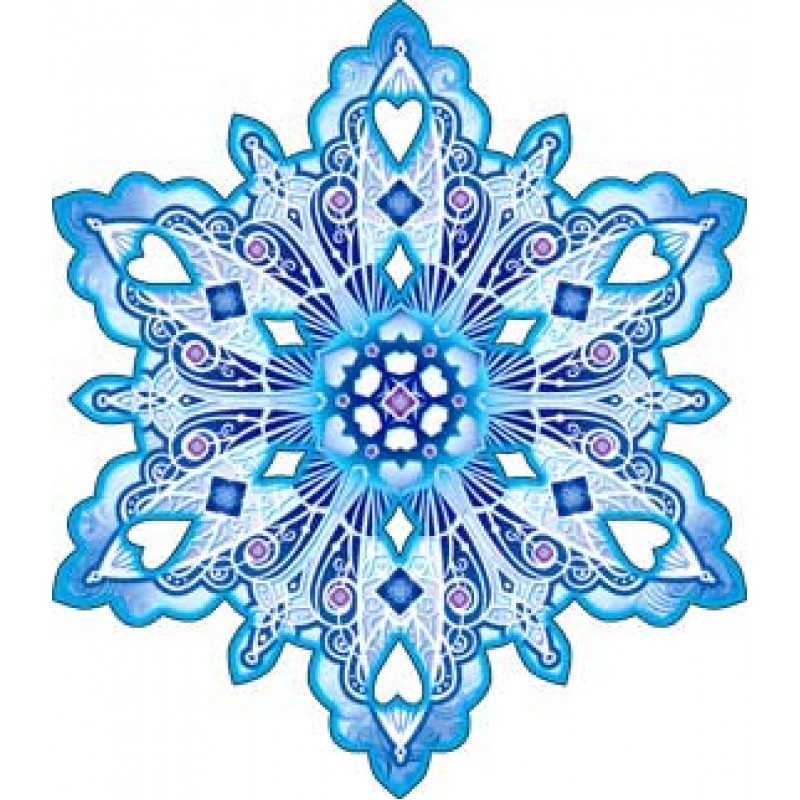 